invernoESPORTE DE INVERNO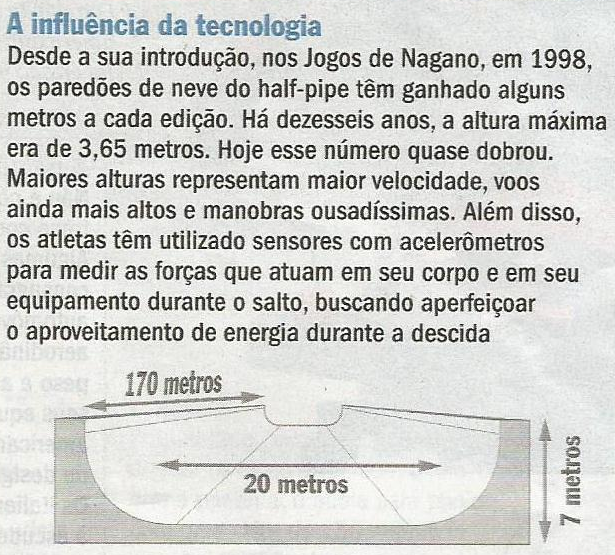 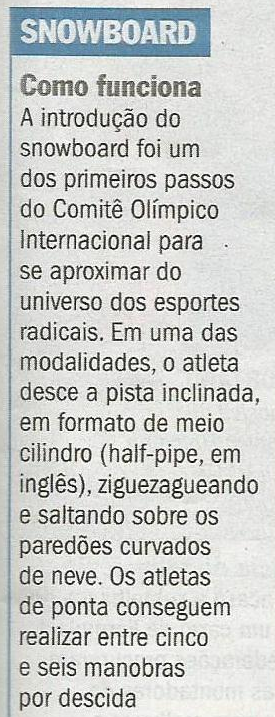 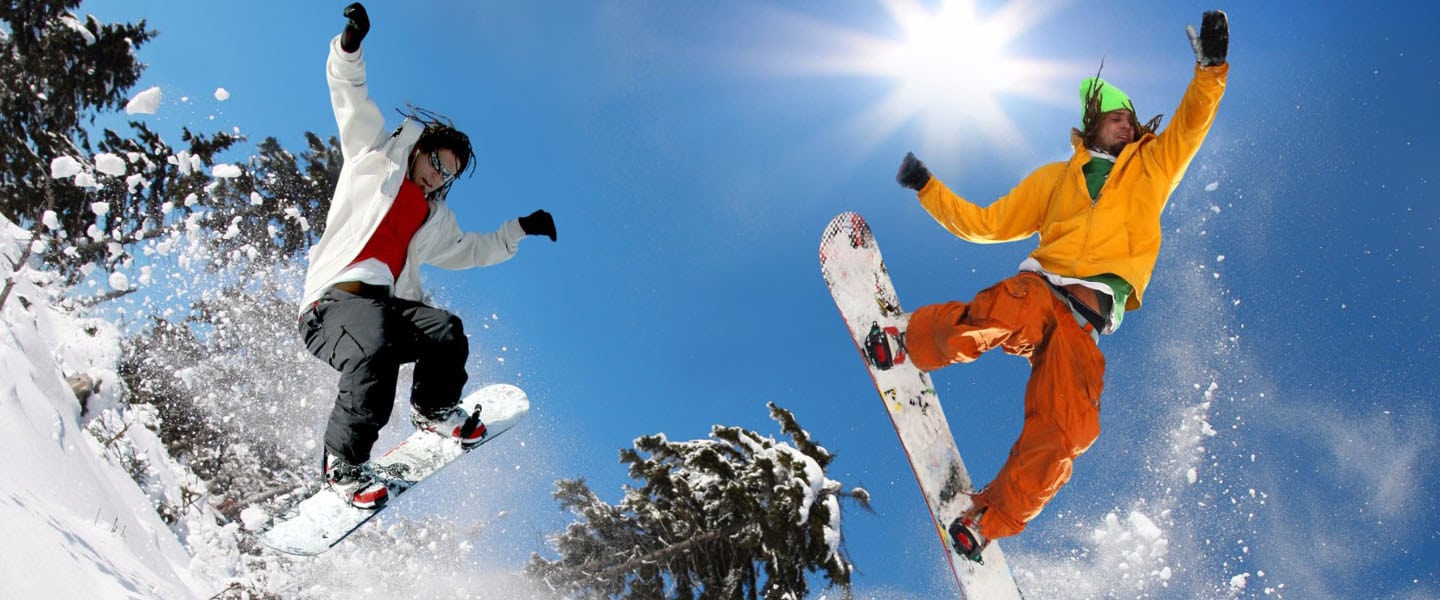 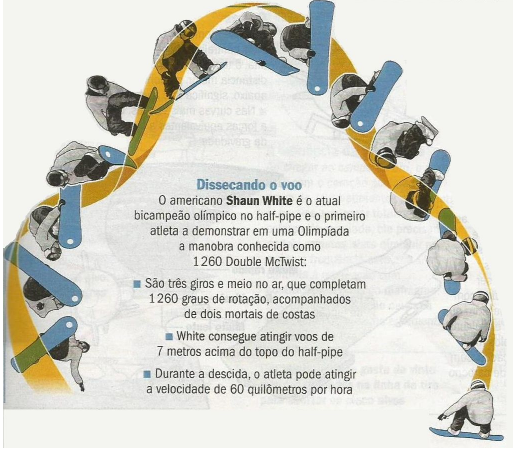 Questão 1Escolha uma das propostas e resolva-a. a) Sabendo que durante o voo o atleta sobe 7 metros acima do topo do half-pipe e na descida pode atingir a velocidade de 60 quilômetros por hora, calcule em quilômetros por hora o tempo que o atleta leva para descer.b) Desenhe, em escala, e utilizando o maior espaço possível da folha, uma pista de snowboard (half-pipe). Mostre o ponto máximo em que o atleta chega durante um voo. Utilize uma folha A4, com margens de 2cm. NeveA neve (originada do termo latino nix ou nivis) é uma ocorrência meteorológica que consiste na precipitação de flocos formados por cristais de gelo. O fenômeno pode apresentar intensidade leve, moderada ou forte, Cada floco de neve é composto por água congelada em uma forma cristalina que, devido à sua grande capacidade de refletir a luz, adquire aparência translúcida e coloração branca. A precipitação desses flocos ocorre com frequência nas zonas de médias e elevadas latitudes do planeta Terra, uma vez que consistem em regiões de clima frio e temperado. A densidade da camada de neve que se acumula sobre o solo depende diretamente das condições ambientais em que esta se formou e precipitou, sendo que neves mais densas, quando acumuladas em locais íngremes, podem provocar a ocorrência de deslizamentos de gelo, conhecidos como avalanches.Diversas atividades de lazer e esportivas dependem da precipitação e acúmulo de neve para poderem ser praticados, tais como o esqui, o snowboarding, corridas de snowmobiles, deslizamento com trenós e caminhadas com uso de raquetes de neve.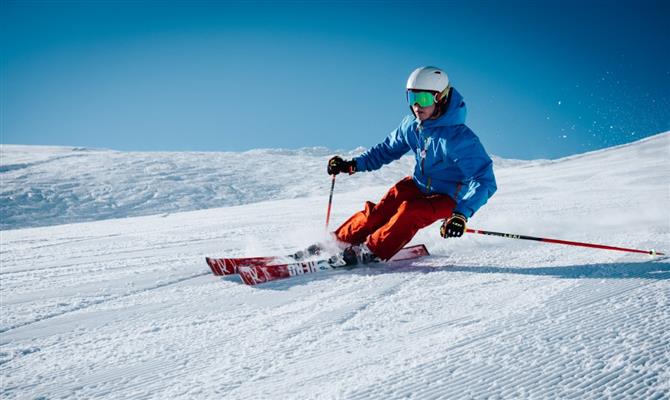 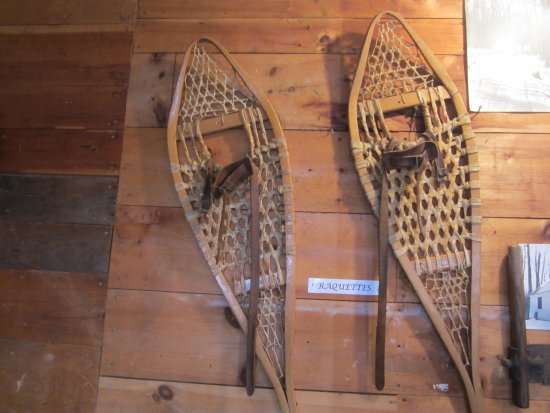 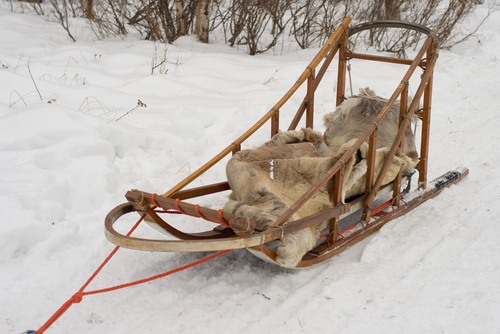 Questão 2Caminhar na neve não é como andar em um solo como o nosso. Explique porque alguns artífícios como esquis, botas, raquetes...podem auxiliar no caminhar. Questão 3            					Temperaturas O quadro acima mostra algumas informações para quatro diferentes cidades durante um período de 24 horas. Em qual cidade é mais provável nevar? (A) Cidade A(B) Cidade B(C) Cidade C(D) Cidade DJustifique sua escolha. Um país geladoA vastidão do território russo reúne grande diversidade de características naturais, como extensas planícies, cadeias montanhosas, rios caudalosos, lagos, mares interiores e imensas florestas. Nesse território também atuam climas variados, destacando-se os climas frio e polar. A Rússia  está dividida em três grandes regiões.Cáucaso: corresponde à parte sudoeste do país, menos desenvolvida que a Rússia ocidental. Há predomínio de bosques e das pradarias de clima subtropical. Rússia ocidental: compreende, na maior parte, a porção europeia da Rússia. É a região mais desenvolvida economicamente. Nela, predominam as pradarias e as florestas de clima temperado. Essas formações vegetais, assim como seus solos muito férteis, encontram-se bastante alteradas pela ação humana. Sibéria: corresponde à parte centro-oriental do país, ou seja, à porção asiática, que representa três quartos do território. Constitui grande fronteira econômica, pois abriga boa quantidade de recursos naturais. Há predomínio da vegetação de tundra nas áreas de clima polar, e da taiga (floresta de coníferas), nas áreas de clima frio. Questão 4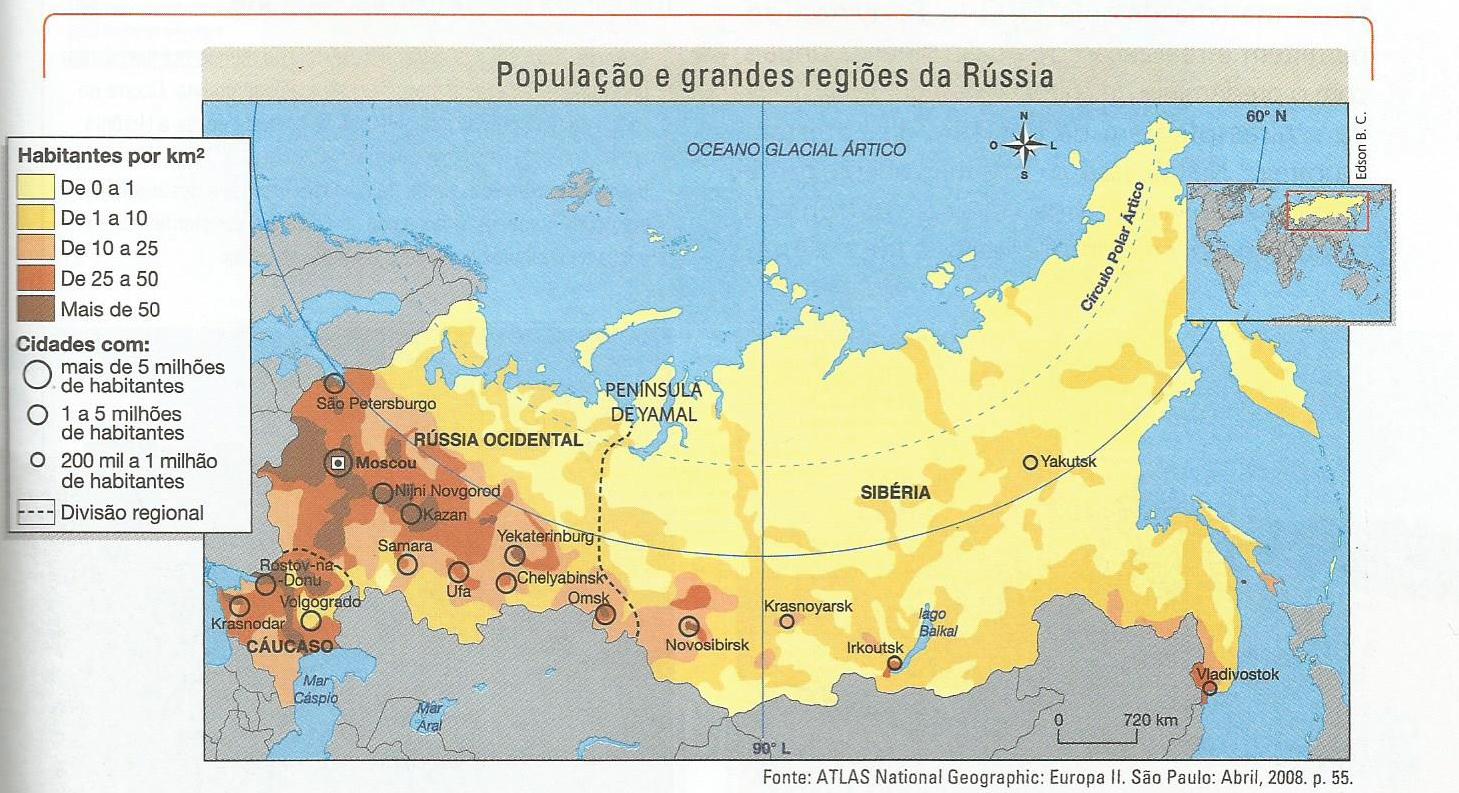 Observando o mapa pode-se concluir que:a maior parte da população russa vive na Sibéria. as cidades mais populosas estão entre 60oN e 30oN.de 25 a 50 habitantes por km2 é a população da maior parte do território russo.a região siberiana não contem cidades com mais de 50 habitantes por km2.Justifique sua resposta. Questão 5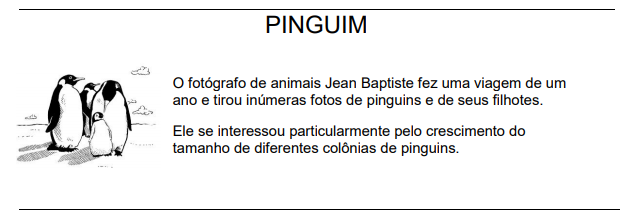 I. Normalmente, um casal de pinguins produz dois ovos por ano. Em geral, o filhote que nasce do maior dos dois ovos é o único a sobreviver. Com os pinguins saltadores, o primeiro ovo pesa em torno de 78 g e o segundo em torno de 110 g. Em que proporção aproximadamente o segundo ovo é mais pesado que o primeiro? 29 % 32 % 41 % 71 %II. No retorno de sua expedição, Jean Baptiste dá uma olhada na Internet para ver quantos filhotes um casal de pinguins procria em média. Ele encontra o seguinte gráfico de barras para os três tipos de pinguins: Gentoo (Pygoscelis papua), Saltador (Eudyptes chrysocome) e o Magellanicus (Spheniscus magellanicus).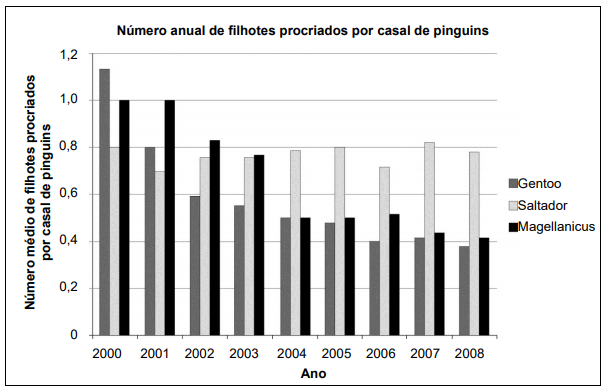 De acordo com o gráfico acima, as seguintes afirmações acerca desses três tipos de pinguins são Verdadeiras ou Falsas? Circule “Verdadeira” ou “Falsa” para cada afirmação.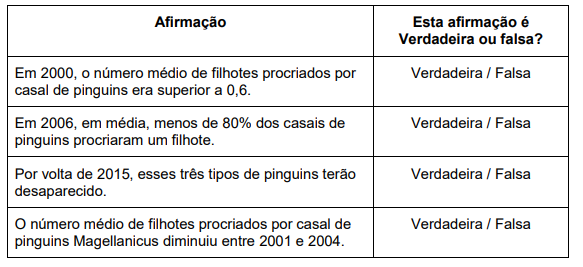 Núvens no céuTemperatura mínimaTemperatura máximaCidade ACidade BCidade CCidade DNãoSimNãoSim10°C20°C-10°C-15°C25°C30°C-1°C5°C